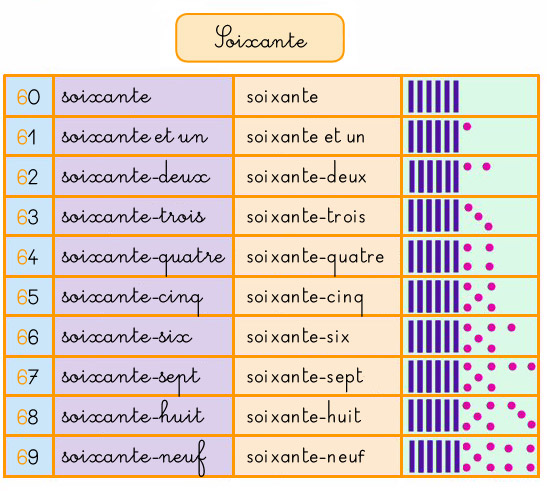 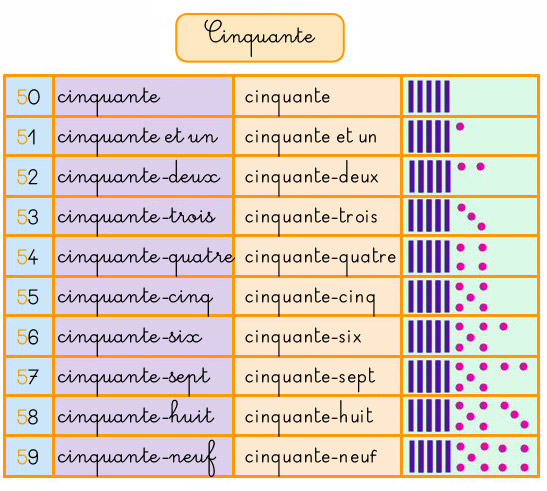 10 +10+10+10+10+1010 +10+10+10+10+10 +110 +10+10+10+10+10+210 +10+10+10+10+10+310 +10+10+10+10+10+410 +10+10+10+10+10+510 +10+10+10+10+10+610 +10+10+10+10+10+710 +10+10+10+10+10+810 +10+10+10+10+10+9    10 +10+10+10+1010+10+10+10+10 +110+10+10+10+10+210+10+10+10+10+310+10+10+10+10+410+10+10+10+10+510+10+10+10+10+610+10+10+10+10+710+10+10+10+10+810+10+10+10+10+9